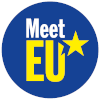 Projet MeetEU - Formulaire de participationJe soussigné  enseignant au lycée  de souhaite inscrire un groupe de composé de           élèves.(NOM Prénom)(nom du lycée)(ville)(niveau de classe)(effectif)Je suis particulièrement intéressé par un travail sur le(s) sujet(s) suivant(s) :-- - Mon établissement réunit les conditions suivantes : un équipement informatique, statique ou mobile, collectif ou propre à chaque élève, permettant à chaque groupe de deux ou trois élèves de disposer d’un écran ; une connexion internet globalement stable ; un site du lycée sur lequel je m’engage à proposer une valorisation du projet, sous forme d’article, d’audio ou de vidéo, pour la journée du 9 mai ; un groupe d’élèves volontaires pour le projet, capable de s’engager dans un échange même si les compétences linguistiques ne dépassent pas le B1.Je m’engage, si ma candidature est retenue, à faire en sorte de mener à bien l’échange avec les partenaires allemands/germanophones, et à assurer la diffusion des résultats via le site de mon établissement,(signature)